UTVECKLINGSSAMTAL VT 16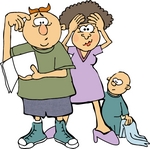 Ja det är dags igen för utvecklingssamtal, tänkte att det vore trevligt om vi fick till det inom en snar framtid, så det finns mer tid att utveckla på Som vanligt skriver jag upp lite tider att välja på och passar inga tider så får vi försöka enas om en annan tid. Kom ihåg att ringa in ALLA tider ni kan.MvhSofieElev:_______________________________________________________________________Måndag den 22/2 14.00-14.30		Måndag den 22/2 14.30-15.00Tisdag den 23/2 14.00-14.30		Tisdag den 23/2 14.30-15.00Onsdag den 24/2 14.00-14.30		Onsdag den 24/2 14.30-15.00Onsdag den 24/2 15.00-15.30		Onsdag den 24/2 15.30-16.00Onsdag den 24/2 16.00-16.30		Onsdag den 24/2 16.30-17.00Torsdag den 25/2 14.00-14.30		Torsdag den 25/2 14.30-15.00Måndag den 29/2 14.00-14.30		Måndag den 29/2 14.30-15.00Tisdag den 1/3 14.00-14.30		Tisdag den 1/3 14.30-15.00Onsdag den 2/3 14.00-14.30		Onsdag den 2/3 14.30-15.00Onsdag den 2/3 15.00-15.30		Onsdag den 2/3 15.30-16.00Onsdag den 2/3 16.00-16.30		Onsdag den 2/3 16.30-17.00Torsdag den 3/3 14.00-14.30		Torsdag den 3/3 14.30-15.00